Invitasjon til fagdagTema: Ansvarstilhøva og samarbeidet rundt barn og unge med funksjonshindringar og/eller samansette hjelpebehov.Arrangør: Den interkommunale barneventenesta Hareid, Hornindal, Ulstein, Volda, Ørsta i samarbeid med NAV Hareid/Ulstein og Ørsta kommune ved tildeling- og koordinerande eining. Målgruppe: Leiarar, fagansvarlege og andre tilsette i NAV og kommune som arbeider med barn og unge med funksjonshindringar og samansette behov.Tid: 	07.mars 2018 kl. 09.00 -15.00.  Stad:	Ivar Aasen-tunet i Ørsta.Målet med fagdagen er å medverke til god forståing, bli betre kjende med kvarandre og korleis ulike instansar kan samarbeide til det beste for brukarane.Olaug Nilssen er forfattar,  dramatikar  og skribent og vart Brageprisvinnaren 2017. ”Tung tids tale” heiter  den siste boka hennar, som er ei sterk historie om korleis det er å vere foreldre til eit  autistisk barn. Denne historia vil ho dele med oss.Fylkesmannen i Møre og Romsdal deltek på fagdagen og orienterer om gjeldande lovverk.Førebels program:08.30-kl 09.00		Registrering 09.00-kl 09.15		Velkomen 09.15-kl 10.15		Olaug Nilssen ”Tung tids tale”10.15-kl 10.30		Pause10.30-kl 12.00		Fylkesmannen i Møre og Romsdal 12.00-kl 12.45		Lunsj12.45-kl 13.30		Innlegg frå NAV og kommune13.30-kl 14.30 	Gruppearbeid14.30-kl 15.00		Oppsummering og avslutningPåmelding:	Bindande påmelding vert sendt til gro.nordstrand.todenes@volda.kommune.no innan 16. februar 2018.Deltakaravgift:Kursavgifta er kr 200,- for deltakarar frå kommunene som arrangerer kurset.For andre deltakarar vert kursavgifta kr 250,-Betalingsinformasjon vert utsendt etter påmelding.Anna relevant informasjon:Parkering: Aasen-tunet har avgrensa med parkeringsplassar så vi oppmodar til samkjøring. Alle unntatt funksjonshindra må parkere på parkeringsplassen nede.Matintoleranse/allergi: Gi beskjed ved påmelding.VELKOMENFagdagen er støtta av :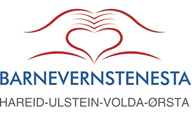 NAV Hareid/Ulstein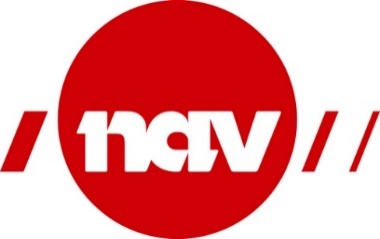 FO Fellesorganisasjonen Møre og Romsdal